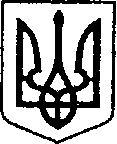 УКРАЇНАЧЕРНІГІВСЬКА ОБЛАСТЬН І Ж И Н С Ь К А    М І С Ь К А    Р А Д АВ И К О Н А В Ч И Й    К О М І Т Е ТР І Ш Е Н Н Явід  06 жовтня 2022 р.		    м. Ніжин		                               № 349Про внесення змін до «Програми розвитку цивільного захисту Ніжинської територіальної громади на 2022 рік»У відповідності до ст.ст. 361, 42, 59, 61 Закону України «Про місцеве самоврядування в Україні, Регламенту Ніжинської міської ради VIII скликання, затвердженого рішенням Ніжинської міської ради 24.12.2020 р. №27-4/2020, ст.ст. 10, 20, 89, 91 Бюджетного кодексу України, наказу Міністерства фінансів України від 02.12.2014 року №1195, Указу Президента України «Про введення військового стану в Україні» від 24.02.2022 № 64, постанови Кабінету Міністрів України від 11.03.2022 № 252 «Деякі питання формування та виконання місцевих бюджетів у період воєнного стану», розпорядження Ніжинської районної військової адміністрації від 28.02.2022 №11 «Про забезпечення оборони міста Ніжина», виконавчий комітет Ніжинської міської ради вирішив:1. Внести зміни до «Програми розвитку цивільного захисту Ніжинської територіальної громади на 2022 рік», затвердженої рішенням Ніжинської міської ради VIII скликання від 21.12.2021 №6-18/2021 із змінами, а саме:Додаток до Програми розвитку цивільного захисту Ніжинської територіальної громади на 2022 рік доповнити наступним пунктом:2. Т.в.о. начальника відділу з питань надзвичайних ситуацій, цивільного захисту населення, оборонної та мобілізаційної роботи Овчаренку І.Ю. забезпечити розміщення цього рішення протягом п’яти робочих днів на офіційному сайті Ніжинської міської ради.3. Контроль за виконанням рішення покласти на першого заступника міського голови з питань діяльності виконавчих органів ради Вовченка Ф.І.Міський голова                                                                    Олександр КОДОЛАПОЯСНЮВАЛЬНА ЗАПИСКАдо проекту рішення виконавчого комітету Ніжинської міської ради«Про внесення змін до «Програми розвитку цивільного захисту Ніжинської територіальної громади на 2022 рік»»1. Обґрунтування необхідності прийняття рішення. З метою організованого проведення заходів цивільного захисту в умовах воєнного стану введеного Указом Президента України від 24.02.2022 № 64 «Про введення воєнного стану в Україні»у місті та на територіальної громади в цілому щодо реагування на надзвичайні ситуації пов’язаних з наслідками військової агресії з боку російської федерації, вносяться зміни до «Програми розвитку цивільного захисту Ніжинської територіальної громади на 2022 рік».2. Стан нормативно-правової бази у даній сфері правового регулювання.ст.ст. 361, 42, 59, 61 Закону України «Про місцеве самоврядування в Україні, Регламенту Ніжинської міської ради VIII скликання, затвердженого рішенням Ніжинської міської ради 24.12.2020 р. №27-4/2020, ст. 10,20,89,91 Бюджетного кодексу України, Указу Президента України «Про введення військового стану в Україні» від 24.02.2022 № 64, постанови Кабінету Міністрів України від 11.03.2022 № 252 «Деякі питання формування та виконання місцевих бюджетів у період воєнного стану», постанови Кабінету Міністрів України від 28.02.2022 №169 «Про деякі питання здійснення оборонних та публічних закупівель товарів, робіт і послуг в умовах воєнного стану», Програми розвитку цивільного захисту Ніжинської територіальної громади на 2022 рік, затвердженої рішенням Ніжинської міської ради від 21.12.2021 №6-18/2021, розпорядження Ніжинської районної військової адміністрації від 28.02.2022 №11 «Про забезпечення оборони міста Ніжина». 3. Фінансово-економічне обґрунтування. Прийняття даного рішення у 2022 році не передбачає збільшення видатків з бюджету Ніжинської територіальної громади.4. Прогноз соціально-економічних та інших наслідків прийняття рішення.Забезпечення виконання заходів (зокрема ремонтні роботи) з усунення аварій в житловому фонді дасть змогу проводити ремонтно-відновлювальні роботи пошкоджених в наслідок ведення бойових дій житлових будинків.Т.в.о. начальника відділу з питань НС, ЦЗН, ОМР        		                                           Ігор ОВЧАРЕНКО ПОДАЄ:Т.в.о. начальника відділу з питань надзвичайних ситуацій, цивільного захисту населення, оборонної та мобілізаційної роботи                                          Ігор ОВЧАРЕНКОВІЗУЮТЬ:Перший заступник міського голови з питань діяльності виконавчих органів ради                                          Федір ВОВЧЕНКОНачальник фінансового управління Ніжинської міської ради                                                         Людмила ПИСАРЕНКОНачальник відділу юридично-кадрового забезпечення                                                                                   В’ячеслав ЛЕГАДодаток  30			      			       	                                до рішення Ніжинської міської ради VIII  скликання  від 21 грудня 2021р. №6-18/2021зі змінами, внесеними рішенням міської ради від 24.02.2022 №5-20/2022,розпорядженням  міського голови №64 від 23.03.2022, рішення виконкому від 14.04.2022 №84,  від 12.05.2022 №102, від 02.06.2022 №129Програма розвитку цивільного захисту Ніжинської  територіальної громади на 2022 рікІ. Паспорт ПрограмиІІ.   Визначення проблем, на розв’язання яких спрямована програма  	Актуальність проблем забезпечення безпеки населення і територій від наслідків надзвичайних ситуацій,  цивільного захисту, громадського порядку та безпеки, охорони прав, свобод і законних інтересів громадян. 	З метою розвитку системи оповіщення цивільного захисту Програмою передбачені заходи щодо придбання та модернізації системи оповіщення  населення територіальної громади про виникнення надзвичайних ситуацій, вдосконалення систем радіо та проводового зв’язку. Для удосконалення системи реагування на надзвичайні ситуації, ліквідації їх наслідків передбачається поповнення місцевого матеріального резерву, придбання для потреб комунально – технічної служби інженерної техніки та спеціалізованого інструменту (електрогенератори, бензопили, бензорізи, шансовий інструмент та інше), паливно – мастильних матеріалів; для потреб медичної служби - лікарських препаратів медицини катастроф, а також захисних засобів. 	З метою забезпечення готовності захисних споруд до укриття в них населення міста при виникненні надзвичайних ситуацій та в особливий період, необхідно продовжити проведення поточних ремонтів та технічного обслуговування протирадіаційних укриттів, споруд подвійного призначення, їх комплектацію необхідними матеріально-технічними засобами.Необхідно передбачати кошти на організацію робіт з ліквідації загрози та наслідків надзвичайних ситуацій на території Ніжинської ТГ, а також радіаційного, хімічного, біологічного, медичного захисту населення, включаючи всебічне життєзабезпечення населення та постраждалих внаслідок надзвичайних ситуацій, здійснити накопичення засобів індивідуального захисту для забезпечення працюючого персоналу та громадян в особливий період.                                ІІІ. Мета Програми	Основною метою прийняття даної програми є реалізація заходів державної політики щодо запобігання та ліквідації надзвичайних ситуацій техногенного та природного характеру і їх наслідків,  життєзабезпечення громади та критичної інфраструктури, проведення пошукових, аварійно-рятувальних та інших невідкладних робіт, вирішення комплексу завдань щодо розв’язання проблем захисту суспільства, національного надбання і довкілля від надзвичайних ситуацій та подій техногенного і природного характеру, визначення шляхів вдосконалення системи забезпечення безпеки на території Ніжинської  ТГ і організаційних засад її функціонування, зміцнення технічної і ресурсної бази, зменшення кількості загиблих під час надзвичайних ситуацій та подій, що дозволить у повному обсязі виконати поставлені завдання.          ІV. Обґрунтування шляхів і засобів розв’язання проблеми, обсягів та джерел фінансування, строки та етапи виконання ПрограмиПріоритетними завданнями  програми розвитку цивільного захисту Ніжинської   територіальної громади на 2022 рік являються: - 	створення місцевого матеріального резерву для виконання заходів, спрямованих на запобігання, ліквідацію надзвичайних ситуацій техногенного і природного характеру та їх наслідків;-	 створення запасів засобів індивідуального захисту, приладів радіаційної та хімічної розвідки  тощо;- 	розвиток системи оповіщення керівного складу та інформування населення територіальної громади при загрозі та виникненні надзвичайних ситуацій  та  інше;-	виконання заходів, спрямованих на попередження виникнення надзвичайних ситуацій, небезпечних подій, що можуть призвести до значних матеріальних збитків, загибелі або травмуванню людей;- проведення поточних ремонтів, технічного обслуговування та утримання захисних споруд цивільного захисту та споруд подвійного призначення;- забезпечення розміщення та життєдіяльності евакуйованого з небезпечних зон населення та постраждалих внаслідок надзвичайних ситуацій, придбання необхідного обладнання, матеріалів  та  інше;- проведення розрахунків за надання транспортних послуг при проведенні оповіщення керівного складу, евакуації населення, життєзабезпечення мешканців міста при загрозі виникнення та ліквідації наслідків надзвичайних ситуацій;- створення запасу лікарських препаратів медицини катастроф, засобів індивідуального захисту, антисептичних препаратів та  іншого, -    погашення кредиторської заборгованості, яка склалася на початок року; -   проведення  інших  заходів, закупівля  необхідних  товарів  (предмети  першої  необхідності, продукти харчування, набори, ліки та лікарські засоби тощо), паливно-мастильні матеріали (різні види пального і мастила: бензин, дизельне пальне, скраплений природний газ, скраплені нафтові гази), обладнання (стратегічного призначення, генератори, засоби  безперебійного живлення  та  інше),  послуг (всі  види)  та  інше, пов’язане  з усуненням   наслідків  у  разі  надзвичайного стану.  	Термін виконання заходів даної програми – 2022 рік.V. Напрями діяльності, перелік завдань і заходів програми та результативні показники	Виконання Програми дасть змогу:- створити місцевий резерв матеріально – технічних ресурсів для виконання заходів запобігання та ліквідації надзвичайних ситуацій техногенного і природного характеру;- здійснити накопичення засобів індивідуального захисту для забезпечення працюючого персоналу та населення в особливий період;- вдосконалити міську систему оповіщення та інформування населення про виникнення надзвичайних ситуацій; - організувати утримання захисних споруд цивільного захисту та споруд подвійного призначення в готовності до укриття;- своєчасно вживати заходів щодо запобігання та ліквідації наслідків надзвичайних ситуацій та всебічного забезпечення життєдіяльності постраждалого населення, особового складу аварійно-рятувальних і відновлювальних формувань.Результативні показники організації розвитку цивільного захисту Ніжинської ТГ на 2022 рік:Показник продукту:кількість заходів, які планується провести по попередженню і ліквідації надзвичайних ситуацій та наслідків стихійного лиха та забезпечення життєдіяльності населення – 12 заходів.Показник якості :-        динаміка кількості виникнення надзвичайних ситуацій:2016 рік – 1; 2017 рік – 0; 2018 рік – 1; 2019 рік – 0;  2020 рік – 1; 2021 рік-1VI. Координація та контроль за ходом виконання Програми:Координація та  контроль  за  виконанням Програми покладено  на відділ з питань надзвичайних ситуацій, цивільного захисту населення, оборонної та мобілізаційної роботи, який здійснює методичну координацію та підготовку пропозицій щодо виконання заходів Програми. 	Виконавчий комітет та головні розпорядники до 6-го числа місяця, наступного за звітним кварталом, надають інформацію про стан виконання Програми фінансовому управлінню міської ради та звітують про виконання Програми на сесії міської ради за підсумками рокДодаток до Програми розвиткуцивільного захисту Ніжинської територіальної громади на 2022 рікЗаходи (зокрема ремонтні роботи) з усунення аварій в житловому фонді100 000 грн1Ініціатор розроблення програмиВиконком Ніжинської міської ради2Законодавча базаЗакони України: від 02.10.2012 р. № 5403-VI «Кодекс цивільного захисту України», «Про місцеве самоврядування в Україні» (із змінами), постанов Кабінету Міністрів України від 30.09.2015 № 775 «Про затвердження Порядку створення та використання матеріальних резервів для запобігання і ліквідації наслідків надзвичайних ситуацій» від 19.08.2002 №1200 «Про затвердження Порядку забезпечення населення і особового складу невоєнізованих формувань засобами радіаційного та хімічного захисту» (із змінами), від 27.09.2017 р. № 733 «Про затвердження Положення про організацію оповіщення про загрозу виникнення або виникнення надзвичайних ситуацій та зв’язку у сфері цивільного захисту», Про введення режиму НС  на території України3Розробник програмиВідділ з питань НС, ЦЗН, ОМР виконавчого комітету4Головний розпорядник бюджетних коштівВиконавчий комітет Ніжинської міської ради, Управління житлово – комунального господарства та будівництва. 5Відповідальні виконавці програмиКП «ВУКГ», КП «НУВКГ», КП «СЄЗ», КП КК «Північна», управління освіти, КНП Ніжинська ЦМЛ ім. М.Галицького. Відбір виконавців заходів програми відбувається відповідно до Закону України «Про здійснення державних закупівель»6Термін реалізації програми2022 р.7Загальний обсяг фінансових ресурсів, в т.ч. кредитна заборгованість минулих років, необхідних для реалізації програми, всього,у тому числі7 300 000 грн7.1- коштів бюджету Ніжинської ТГ7 300 000,0 грн7.2- коштів інших джерел-Обсяг коштів, які пропонується залучити на виконання Програми, тис. грн.2022 рік2022 рікОбсяг ресурсів, всього, у тому числі:7 300 000,0Бюджет Ніжинської ТГ, у тому числі по:7 300 000,0Забезпечення формувань пожежної охорони:-пожежні рукави, зі стволами - шоломи захисні50 000,0Лікарські препарати медицини катастроф та засобів індивідуального захисту.50 000,0Створення запасів засобів індивідуального захисту, приладів радіаційної та хімічної розвідки тощо.200 000,0Створення місцевого матеріального резерву для виконання заходів, спрямованих на запобігання, ліквідацію надзвичайних ситуацій техногенного і природного характеру та їх наслідків, а також наслідків руйнувань та пошкоджень на території громади (втому числі будівельні матеріали, інженерне обладнання, апаратура та інше).900 000,0Виконання заходів, спрямованих на попередження виникнення надзвичайних ситуацій, небезпечних подій, що можуть призвести до значних матеріальних збитків, загибелі або травмуванню людей, ліквідації їх наслідків.500 000,0Проведення поточних ремонтів та технічного обслуговування захисних споруд ЦЗ (в тому числі найпростіших та подвійного призначення), обладнання та забезпеченням системами підтримки життєдіяльності (водопостачання, каналізації, основного, аварійного, резервного електроживлення, вентиляції та кондиціювання, запасом продуктів харчування та лікарських препаратів, відповідного влаштування вхідних вузлів, організації евакуаційних проходів і виходів, та інше).Придбання  місць для  сидіння/лежання (лавки, нари, стільці, ліжка тощо),ємностей  з питною  водою (з розрахунку 2л на добу на одну особу, яка підлягає укриттю) та технічною водою (за відсутності централізованого водопостачання),резервного штучного освітлення (електричні ліхтарі, свічки, гасові лампи тощо),первинних засобів пожежогасіння (відповідно до встановлених норм для приміщень відповідного  функціонального призначення),засобів надання медичної допомоги 3200000,00500 000,00Дообладнання системи оповіщення за проєктом «Нове будівництво міської автоматизованої системи централізованого оповіщення м. Ніжина Чернігівської області. Пусковий комплекс 2019».200 000,00Вдосконалення систем оповіщення радіо та проводового зв’язку.100 000,00Забезпечення спеціалізованих служб цивільного захисту, комунальних підприємств життєзабезпечення відповідним переліком інженерної техніки та спеціалізованим інструментом. (згідно наданого списку «Потреби  необхідного обладнання для забезпечення  життєдіяльності в  Ніжинській ТГ».1 500 000,00Заходи (зокрема ремонтні роботи) з усунення аварій в житловому фонді100 000,00